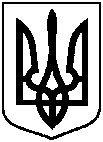 СУМСЬКА МІСЬКА ВІЙСЬКОВА АДМІНІСТРАЦІЯ СУМСЬКОГО РАЙОНУ СУМСЬКОЇ ОБЛАСТІ       НАКАЗ  СУМСЬКА МІСЬКА ВІЙСЬКОВА АДМІНІСТРАЦІЯ СУМСЬКОГО РАЙОНУ СУМСЬКОЇ ОБЛАСТІ       НАКАЗ  СУМСЬКА МІСЬКА ВІЙСЬКОВА АДМІНІСТРАЦІЯ СУМСЬКОГО РАЙОНУ СУМСЬКОЇ ОБЛАСТІ       НАКАЗ  СУМСЬКА МІСЬКА ВІЙСЬКОВА АДМІНІСТРАЦІЯ СУМСЬКОГО РАЙОНУ СУМСЬКОЇ ОБЛАСТІ       НАКАЗ  СУМСЬКА МІСЬКА ВІЙСЬКОВА АДМІНІСТРАЦІЯ СУМСЬКОГО РАЙОНУ СУМСЬКОЇ ОБЛАСТІ       НАКАЗ  09.04.202409.04.2024м. Сумим. Суми№ 146 – СМР№ 146 – СМРПро внесення змін до Програми економічного і соціального  розвитку Сумської міської територіальної громади на                   2024 рік (зі змінами), затвердженої  наказом Сумської міської військової адміністрації                                  від 21.12.2023 № 108 - СМР                                  Про внесення змін до Програми економічного і соціального  розвитку Сумської міської територіальної громади на                   2024 рік (зі змінами), затвердженої  наказом Сумської міської військової адміністрації                                  від 21.12.2023 № 108 - СМР                                  Відповідно до указу Президента України від 24 лютого 2022 року                     № 64/2022 «Про введення воєнного стану в Україні», затвердженого Законом України від 24 лютого 2022 року № 2102-IX (зі змінами), постанови Кабінету Міністрів України від 11 березня 2022 р. № 252 «Деякі питання формування та виконання місцевих бюджетів у період воєнного стану», враховуючи внесення змін до бюджету Сумської міської територіальної громади на 2024 рік, звернення виконавчих органів Сумської міської ради, керуючись Законом України «Про правовий режим воєнного стану»,  НАКАЗУЮ:	1. Унести зміни до Програми економічного і соціального розвитку Сумської міської територіальної громади на 2024 рік (зі змінами), затвердженої  наказом Сумської міської військової адміністрації від 21.12.2023 № 108 - СМР, а саме:   1.1. У додаток 1 «Заходи з реалізації завдань Програми економічного і соціального розвитку Сумської міської територіальної громади на 2024 рік» до Програми згідно з додатком 1 до цього наказу.  1.2. У додаток 2 «Перелік інвестиційних проєктів» до Програми:                                       в таблиці 4 «Перелік проєктів, поданих на участь у конкурсних відборах проєктів, що здійснюються за рахунок різних джерел фінансування» по проєкту «Реконструкція системи відведення міських зливових стоків у поверхневі водні об’єкти» в графі «Джерела та обсяги фінансування проєкту, тис. грн» слова «Кошти в рамках грантових програм Республіки Корея» замінити словами «Інші джерела». 1.3. У додаток 5 «Перелік об'єктів будівництва, реконструкції, реставрації за рахунок коштів бюджету розвитку бюджету Сумської міської територіальної громади у 2024 році» до Програми, виклавши його в новій редакції згідно з додатком 2 до цього наказу.         2. Організацію виконання даного наказу покласти на Департамент фінансів, економіки та інвестицій Сумської міської ради (Світлана ЛИПОВА), координацію виконання - на секретаря Сумської міської ради (Артем КОБЗАР).Начальник                                                                             Олексій ДРОЗДЕНКОВідповідно до указу Президента України від 24 лютого 2022 року                     № 64/2022 «Про введення воєнного стану в Україні», затвердженого Законом України від 24 лютого 2022 року № 2102-IX (зі змінами), постанови Кабінету Міністрів України від 11 березня 2022 р. № 252 «Деякі питання формування та виконання місцевих бюджетів у період воєнного стану», враховуючи внесення змін до бюджету Сумської міської територіальної громади на 2024 рік, звернення виконавчих органів Сумської міської ради, керуючись Законом України «Про правовий режим воєнного стану»,  НАКАЗУЮ:	1. Унести зміни до Програми економічного і соціального розвитку Сумської міської територіальної громади на 2024 рік (зі змінами), затвердженої  наказом Сумської міської військової адміністрації від 21.12.2023 № 108 - СМР, а саме:   1.1. У додаток 1 «Заходи з реалізації завдань Програми економічного і соціального розвитку Сумської міської територіальної громади на 2024 рік» до Програми згідно з додатком 1 до цього наказу.  1.2. У додаток 2 «Перелік інвестиційних проєктів» до Програми:                                       в таблиці 4 «Перелік проєктів, поданих на участь у конкурсних відборах проєктів, що здійснюються за рахунок різних джерел фінансування» по проєкту «Реконструкція системи відведення міських зливових стоків у поверхневі водні об’єкти» в графі «Джерела та обсяги фінансування проєкту, тис. грн» слова «Кошти в рамках грантових програм Республіки Корея» замінити словами «Інші джерела». 1.3. У додаток 5 «Перелік об'єктів будівництва, реконструкції, реставрації за рахунок коштів бюджету розвитку бюджету Сумської міської територіальної громади у 2024 році» до Програми, виклавши його в новій редакції згідно з додатком 2 до цього наказу.         2. Організацію виконання даного наказу покласти на Департамент фінансів, економіки та інвестицій Сумської міської ради (Світлана ЛИПОВА), координацію виконання - на секретаря Сумської міської ради (Артем КОБЗАР).Начальник                                                                             Олексій ДРОЗДЕНКОВідповідно до указу Президента України від 24 лютого 2022 року                     № 64/2022 «Про введення воєнного стану в Україні», затвердженого Законом України від 24 лютого 2022 року № 2102-IX (зі змінами), постанови Кабінету Міністрів України від 11 березня 2022 р. № 252 «Деякі питання формування та виконання місцевих бюджетів у період воєнного стану», враховуючи внесення змін до бюджету Сумської міської територіальної громади на 2024 рік, звернення виконавчих органів Сумської міської ради, керуючись Законом України «Про правовий режим воєнного стану»,  НАКАЗУЮ:	1. Унести зміни до Програми економічного і соціального розвитку Сумської міської територіальної громади на 2024 рік (зі змінами), затвердженої  наказом Сумської міської військової адміністрації від 21.12.2023 № 108 - СМР, а саме:   1.1. У додаток 1 «Заходи з реалізації завдань Програми економічного і соціального розвитку Сумської міської територіальної громади на 2024 рік» до Програми згідно з додатком 1 до цього наказу.  1.2. У додаток 2 «Перелік інвестиційних проєктів» до Програми:                                       в таблиці 4 «Перелік проєктів, поданих на участь у конкурсних відборах проєктів, що здійснюються за рахунок різних джерел фінансування» по проєкту «Реконструкція системи відведення міських зливових стоків у поверхневі водні об’єкти» в графі «Джерела та обсяги фінансування проєкту, тис. грн» слова «Кошти в рамках грантових програм Республіки Корея» замінити словами «Інші джерела». 1.3. У додаток 5 «Перелік об'єктів будівництва, реконструкції, реставрації за рахунок коштів бюджету розвитку бюджету Сумської міської територіальної громади у 2024 році» до Програми, виклавши його в новій редакції згідно з додатком 2 до цього наказу.         2. Організацію виконання даного наказу покласти на Департамент фінансів, економіки та інвестицій Сумської міської ради (Світлана ЛИПОВА), координацію виконання - на секретаря Сумської міської ради (Артем КОБЗАР).Начальник                                                                             Олексій ДРОЗДЕНКОВідповідно до указу Президента України від 24 лютого 2022 року                     № 64/2022 «Про введення воєнного стану в Україні», затвердженого Законом України від 24 лютого 2022 року № 2102-IX (зі змінами), постанови Кабінету Міністрів України від 11 березня 2022 р. № 252 «Деякі питання формування та виконання місцевих бюджетів у період воєнного стану», враховуючи внесення змін до бюджету Сумської міської територіальної громади на 2024 рік, звернення виконавчих органів Сумської міської ради, керуючись Законом України «Про правовий режим воєнного стану»,  НАКАЗУЮ:	1. Унести зміни до Програми економічного і соціального розвитку Сумської міської територіальної громади на 2024 рік (зі змінами), затвердженої  наказом Сумської міської військової адміністрації від 21.12.2023 № 108 - СМР, а саме:   1.1. У додаток 1 «Заходи з реалізації завдань Програми економічного і соціального розвитку Сумської міської територіальної громади на 2024 рік» до Програми згідно з додатком 1 до цього наказу.  1.2. У додаток 2 «Перелік інвестиційних проєктів» до Програми:                                       в таблиці 4 «Перелік проєктів, поданих на участь у конкурсних відборах проєктів, що здійснюються за рахунок різних джерел фінансування» по проєкту «Реконструкція системи відведення міських зливових стоків у поверхневі водні об’єкти» в графі «Джерела та обсяги фінансування проєкту, тис. грн» слова «Кошти в рамках грантових програм Республіки Корея» замінити словами «Інші джерела». 1.3. У додаток 5 «Перелік об'єктів будівництва, реконструкції, реставрації за рахунок коштів бюджету розвитку бюджету Сумської міської територіальної громади у 2024 році» до Програми, виклавши його в новій редакції згідно з додатком 2 до цього наказу.         2. Організацію виконання даного наказу покласти на Департамент фінансів, економіки та інвестицій Сумської міської ради (Світлана ЛИПОВА), координацію виконання - на секретаря Сумської міської ради (Артем КОБЗАР).Начальник                                                                             Олексій ДРОЗДЕНКОВідповідно до указу Президента України від 24 лютого 2022 року                     № 64/2022 «Про введення воєнного стану в Україні», затвердженого Законом України від 24 лютого 2022 року № 2102-IX (зі змінами), постанови Кабінету Міністрів України від 11 березня 2022 р. № 252 «Деякі питання формування та виконання місцевих бюджетів у період воєнного стану», враховуючи внесення змін до бюджету Сумської міської територіальної громади на 2024 рік, звернення виконавчих органів Сумської міської ради, керуючись Законом України «Про правовий режим воєнного стану»,  НАКАЗУЮ:	1. Унести зміни до Програми економічного і соціального розвитку Сумської міської територіальної громади на 2024 рік (зі змінами), затвердженої  наказом Сумської міської військової адміністрації від 21.12.2023 № 108 - СМР, а саме:   1.1. У додаток 1 «Заходи з реалізації завдань Програми економічного і соціального розвитку Сумської міської територіальної громади на 2024 рік» до Програми згідно з додатком 1 до цього наказу.  1.2. У додаток 2 «Перелік інвестиційних проєктів» до Програми:                                       в таблиці 4 «Перелік проєктів, поданих на участь у конкурсних відборах проєктів, що здійснюються за рахунок різних джерел фінансування» по проєкту «Реконструкція системи відведення міських зливових стоків у поверхневі водні об’єкти» в графі «Джерела та обсяги фінансування проєкту, тис. грн» слова «Кошти в рамках грантових програм Республіки Корея» замінити словами «Інші джерела». 1.3. У додаток 5 «Перелік об'єктів будівництва, реконструкції, реставрації за рахунок коштів бюджету розвитку бюджету Сумської міської територіальної громади у 2024 році» до Програми, виклавши його в новій редакції згідно з додатком 2 до цього наказу.         2. Організацію виконання даного наказу покласти на Департамент фінансів, економіки та інвестицій Сумської міської ради (Світлана ЛИПОВА), координацію виконання - на секретаря Сумської міської ради (Артем КОБЗАР).Начальник                                                                             Олексій ДРОЗДЕНКОВідповідно до указу Президента України від 24 лютого 2022 року                     № 64/2022 «Про введення воєнного стану в Україні», затвердженого Законом України від 24 лютого 2022 року № 2102-IX (зі змінами), постанови Кабінету Міністрів України від 11 березня 2022 р. № 252 «Деякі питання формування та виконання місцевих бюджетів у період воєнного стану», враховуючи внесення змін до бюджету Сумської міської територіальної громади на 2024 рік, звернення виконавчих органів Сумської міської ради, керуючись Законом України «Про правовий режим воєнного стану»,  НАКАЗУЮ:	1. Унести зміни до Програми економічного і соціального розвитку Сумської міської територіальної громади на 2024 рік (зі змінами), затвердженої  наказом Сумської міської військової адміністрації від 21.12.2023 № 108 - СМР, а саме:   1.1. У додаток 1 «Заходи з реалізації завдань Програми економічного і соціального розвитку Сумської міської територіальної громади на 2024 рік» до Програми згідно з додатком 1 до цього наказу.  1.2. У додаток 2 «Перелік інвестиційних проєктів» до Програми:                                       в таблиці 4 «Перелік проєктів, поданих на участь у конкурсних відборах проєктів, що здійснюються за рахунок різних джерел фінансування» по проєкту «Реконструкція системи відведення міських зливових стоків у поверхневі водні об’єкти» в графі «Джерела та обсяги фінансування проєкту, тис. грн» слова «Кошти в рамках грантових програм Республіки Корея» замінити словами «Інші джерела». 1.3. У додаток 5 «Перелік об'єктів будівництва, реконструкції, реставрації за рахунок коштів бюджету розвитку бюджету Сумської міської територіальної громади у 2024 році» до Програми, виклавши його в новій редакції згідно з додатком 2 до цього наказу.         2. Організацію виконання даного наказу покласти на Департамент фінансів, економіки та інвестицій Сумської міської ради (Світлана ЛИПОВА), координацію виконання - на секретаря Сумської міської ради (Артем КОБЗАР).Начальник                                                                             Олексій ДРОЗДЕНКО